Toolbox: Hijsen met kleine hijs- en hefwerktuigenOngevallenVeel ongelukken gebeurden bij het hijsen, heffen en verplaatsen van lastenHebben jullie zelf voorbeelden van ongelukken of bijna-ongelukken?InhoudSoorten kleine hijs- en hefwerktuigen ofwel handtakelsRisico’s bij werken met kleine hijs- en hefwerktuigen Waar moet je aan denken bij    veilig werken met handtakels?Hoe kun je de risico’s beperken?Wat kunnen we in ons bedrijf beter doen? Wat kan ieder van ons zelf beter doen?Afspraken maken over veilig werken met handtakelsSoorten kleine hijs- en hefwerktuigen (1)Kettingtakels, Rateltakels, StaaldraadtakelsVoorbeelden van hijsgereedschappen(Staal)kabelsKettingenHakenStroppen en lengenHijsjukken(Ronde) hijsbanden H- en D-SluitingenOogbouten/hijsogenRisico’s bij werken met handtakelsOverbelasting van de takelBevestiging van de takel aan constructiedelen met onvoldoende draagkrachtOnjuist gebruik van de takel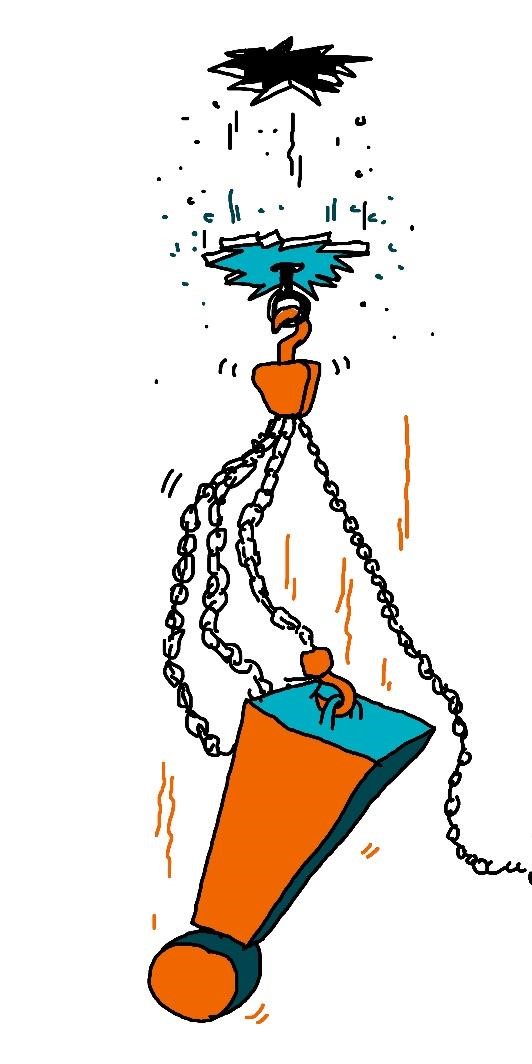 Te hoog ophalen van de lastketting, waardoor koppelstuk en lasthaak klem komen te zittenGebruik de takel uitsluitend voor het verticaal verplaatsen van een last!Soorten kleine hijs- en hefwerktuigen (2)De rateltakel, pull-lift of staaldraadtakel werkt met een hefboom en niet met een kettingEen rateltakel mag worden gebruikt voor sjorren en spannen Bij gebruik van een pull-lift mag je de hefboom NOOIT verlengen met een pijp om meer kracht te kunnen zetten!Veilig werken met handtakels (1)Bekijk altijd eerst de materialen:Wat is de maximale belasting? Dit moet erop staan!Wanneer is het materiaal voor het laatst gekeurd? Dit moet erop staan!Kijk of slijtage zichtbaar is:Is de ketting beschadigd, vervormd of gedraaid?Is de lasthaak beschadigd, sluit de lasthaak zoals het hoort?Werkt het zelfremmende mechanisme?Veilig werken met handtakels (2)Gebruik een deugdelijk aanhaakpunt:Dus geen steiger, leuning of procesleidingenAanslaan aan een versterkt steigerdeel is wel toegestaanBelast de haak nooit op de puntPak losse delen altijd in Hijs altijd loodrecht omhoog en nooit schuin Veilig werken met handtakels (3)Stel jezelf zo op dat je niet beklemd kunt raken tussen de last en de constructiedelen Laat lasten nooit in de takel hangen wanneer je wegloopt van je werkLaat geen personen onder de last door lopenVerleng de hendel NOOIT met een pijpAanslaan van een last (1)Gebruik bij voorkeur een meersprong:Dit zorgt voor een betere gewichtsverdelingDe veilige maximale hoek is 90° (deze kun je het beste gebruiken)De wettelijk toegestane maximale hoek is 120°Let bij lange lasten goed op de verdeling van het gewichtBreng bescherming aan als de last scherpe delen bevatGebruik bij het verlengen van kettingen altijd koppelschalmen met dezelfde maximale werkbelasting als de ketting Aanslaan van een last (2)Alleen medewerkers ouder dan 18 jaar die een geschikte opleiding hebben gevolgd, mogen aanslaan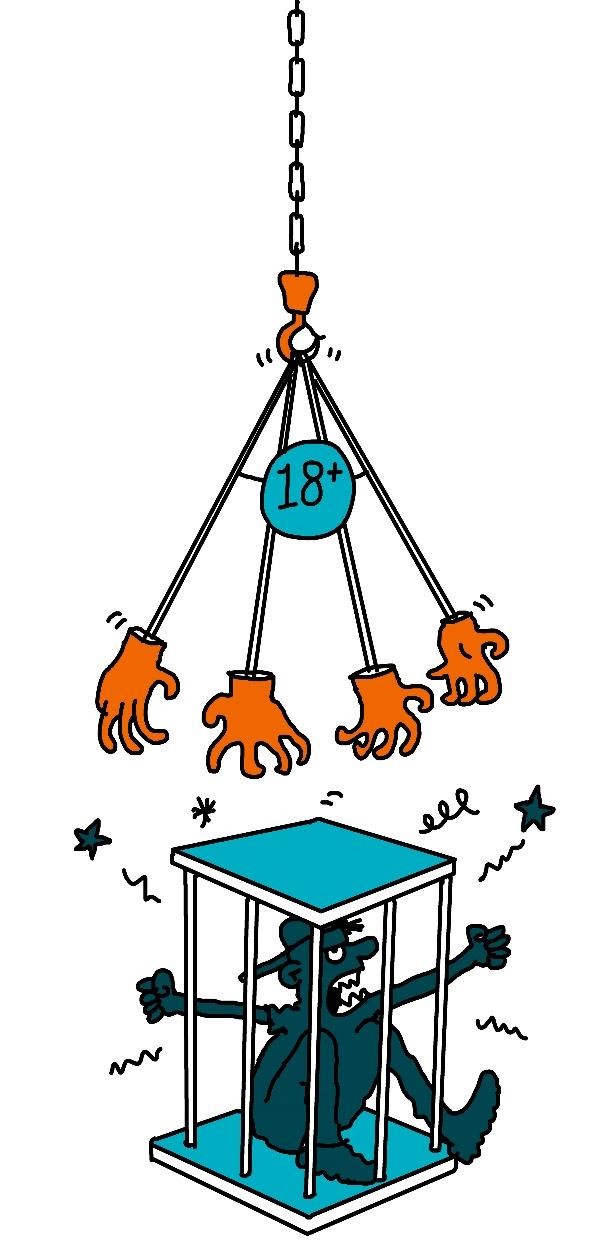 Bij werkzaamheden in de petrochemie moeten medewerkers het certificaat Veilig Verplaatsen van Lasten met Handgereedschappen of het certificaat Wat kunnen we beter doen? Hebben jullie ideeën over wat we beter kunnen doen?In ons team?Op onze locatie? In ons bedrijf?Zijn er in jullie werk zaken die 100% veilig werken onmogelijk maken?Wat kun je zelf doen?Geef voorbeelden van wat kun je zelf kunt doen om veilig te werken met kleine hijs- en hefwerktuigenAfspraken maken over veilig werken.Praat in elk werkoverleg over veilig werken met kleine hijs- en hefwerktuigenVerzamel voorbeelden van wat goed gaat en wat minder goed gaat In het bedrijf: vraag om hulpmiddelen, informatie en training We maken een nieuwe afspraak om het resultaat van onze afspraken te bespreken 